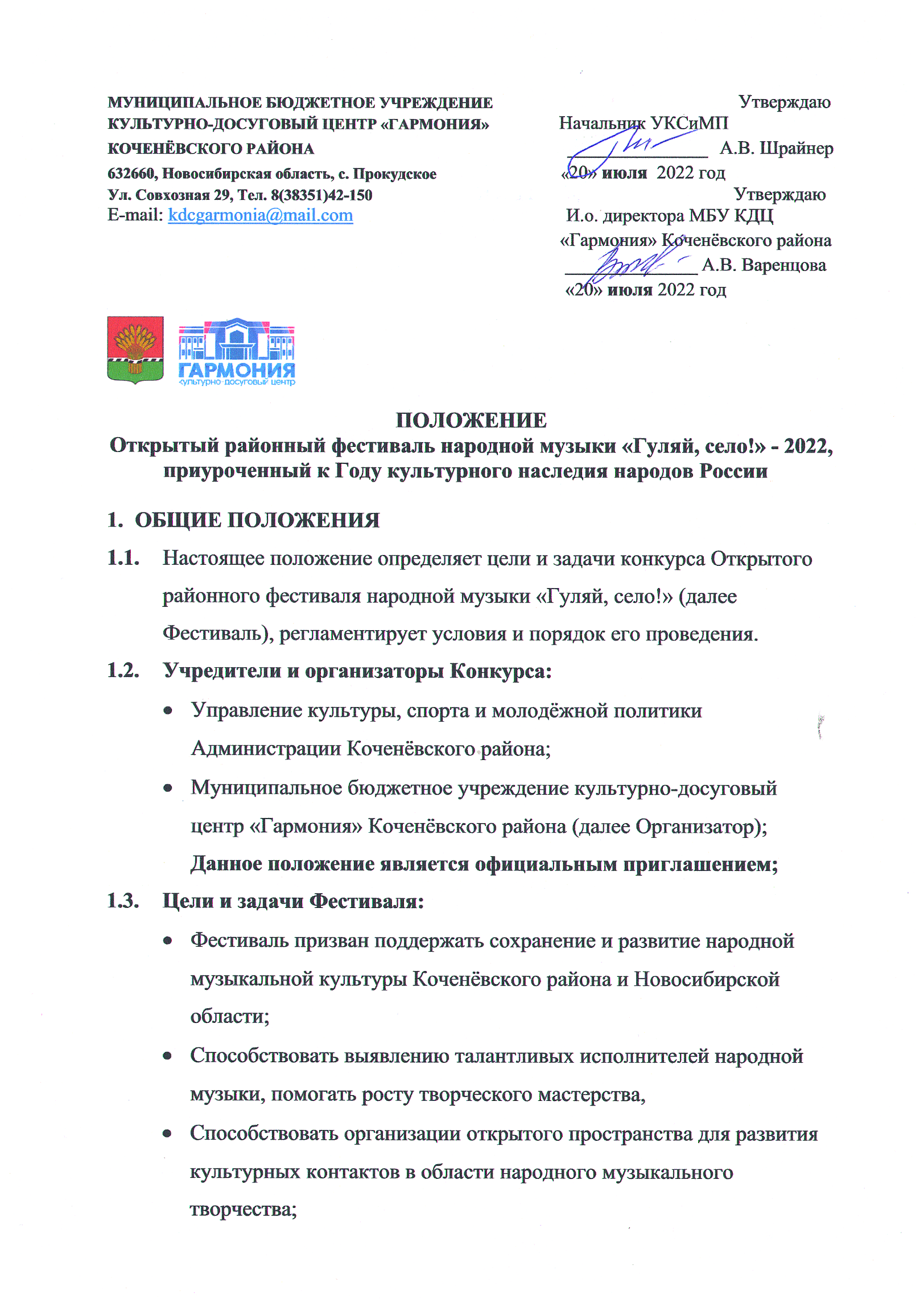 МУНИЦИПАЛЬНОЕ БЮДЖЕТНОЕ УЧРЕЖДЕНИЕ                                                               Утверждаю                                          КУЛЬТУРНО-ДОСУГОВЫЙ ЦЕНТР «ГАРМОНИЯ»               Начальник УКСиМП КОЧЕНЁВСКОГО РАЙОНА                                                                 __________________   А.В. Шрайнер                                                   632660, Новосибирская область, с. Прокудское                                «20» июля  2022 год                                Ул. Совхозная 29, Тел. 8(38351)42-150                                                                                     Утверждаю                                          E-mail: kdcgarmonia@mail.com                                                И.о. директора МБУ КДЦ                                                                                                  «Гармония» Коченёвского района                                                                                                   _________________ А.В. Варенцова                                                                                                  «20» июля 2022 год      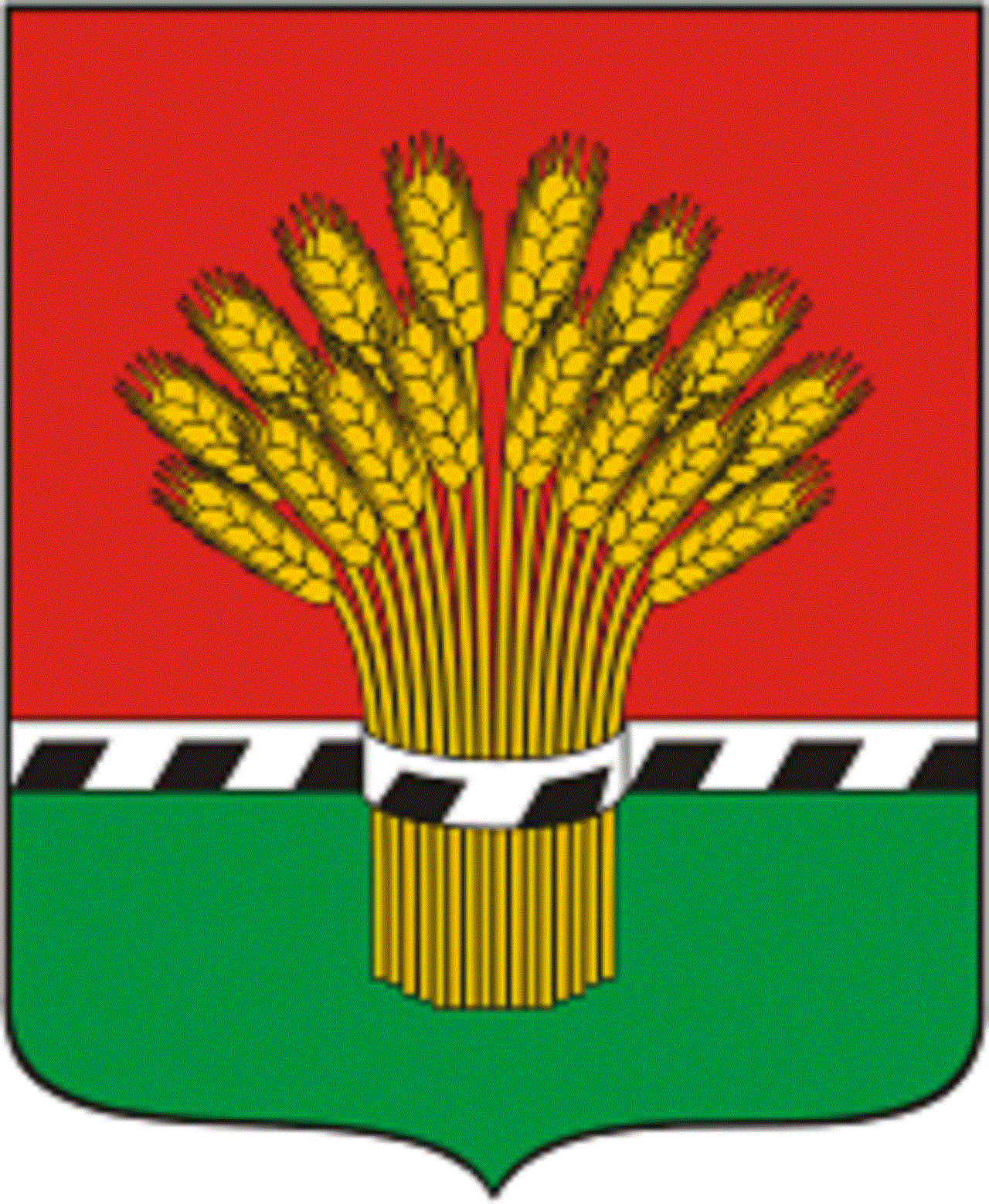 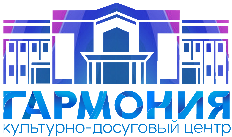 ПОЛОЖЕНИЕОткрытый районный фестиваль народной музыки «Гуляй, село!» - 2022, приуроченный к Году культурного наследия народов России  ОБЩИЕ ПОЛОЖЕНИЯНастоящее положение определяет цели и задачи конкурса Открытого районного фестиваля народной музыки «Гуляй, село!» (далее Фестиваль), регламентирует условия и порядок его проведения. Учредители и организаторы Конкурса:Управление культуры, спорта и молодёжной политики Администрации Коченёвского района; Муниципальное бюджетное учреждение культурно-досуговый центр «Гармония» Коченёвского района (далее Организатор);Данное положение является официальным приглашением;Цели и задачи Фестиваля: Фестиваль призван поддержать сохранение и развитие народной музыкальной культуры Коченёвского района и Новосибирской области;Способствовать выявлению талантливых исполнителей народной музыки, помогать росту творческого мастерства, Способствовать организации открытого пространства для развития культурных контактов в области народного музыкального творчества; УЧАСТНИКИ ФЕСТИВАЛЯК участию в Фестивале приглашаются творческие коллективы и сольные исполнители народных песен и инструментальных музыкальных произведений (без ограничения по возрасту);ПОРЯДОК ПРОВЕДЕНИЯ КОНКУРСА В фестивале могут принять участие коллективы и сольные исполнители в номинациях:Народное пение и фольклор (хоры, ансамбли и солисты):Вокальные ансамбли, солисты исполняют фольклорные, народные или авторские песни (допускается стилизация), написанные в традициях для народно-песенного исполнения (произведение исполняется под аккомпанирующий инструмент, ансамбль, либо с использованием фонограмм); Инструментальное исполнительство (ансамбли и солисты): Участники исполняют традиционную народную музыку в аутентичной               форме, сценической обработке, а также авторские произведения, написанные в традициях для народного исполнения;Каждый участник Фестиваля предоставляет одно произведение продолжительностью не более 5 минут; На каждого участника (коллектива) заполняется заявка, согласно Приложению 1;Заявки, не соответствующие форме (Приложение 1), не принимаются! СРОКИ И МЕСТО ПРОВЕДЕНИЯ КОНКУРСА Конкурс проводится 13 августа 2022 года в 13.00 на открытой сцене МБУ КДЦ «Гармония» Коченёвского района по адресу: НСО Коченёвский район, с. Прокудское, ул. Совхозная, 29;  Для участия в Фестивале необходимо до 10 августа 2022 года включительно прислать заявку (Приложение 1), а также фонограмму произведения для солистов, использующих фонограмму на электронную почту: metodgarmonia@gmail.com, в теме письма обязательно указать: «Гуляй, село – 2022»,  после чего Организатор Фестиваля высылает ответное письмо о подтверждении участия коллектива (солиста) в мероприятии; НАГРАЖДЕНИЕ Участники Фестиваля награждаются Дипломами участников Открытого районного фестиваля народной музыки «Гуляй, село!». КОНТАКТЫ Адрес организатора Фестиваля: Новосибирская область, Коченёвский район, с. Прокудское, ул. Совхозная, д. 29. 
МБУ КДЦ «Гармония»; e-mail: metodgarmonia@gmail.com;Контактная информация: 8 953 792 95 12 - Юнг Мария Валерьевна – художественный руководитель. 